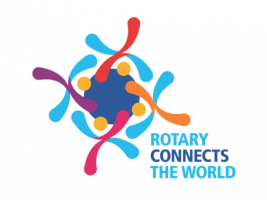 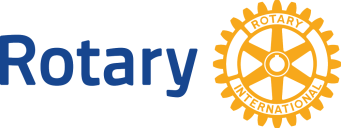 แบบฟอร์มการลงทะเบียนการประชุมระหว่างเมืองครั้งที่ 1 ปี 2562-2563/ 1st Intercity Meeting, Year 2019-2020วันที่ 2 พฤศจิกายน 2562 ณ โรงแรมไดมอนด์ จ.สุราษฎร์ธานีชื่อผู้แจ้ง.........................................................สโมสร....................................................โทรศัพท์................................อีเมล์.............................................................................................. Line ID……………………………………………………….******** หมดเขตการลงทะเบียน 25 ตุลาคม 2562 *********ลงชื่อ ..........................................................(ผู้ลงทะเบียน)    วันที่.......................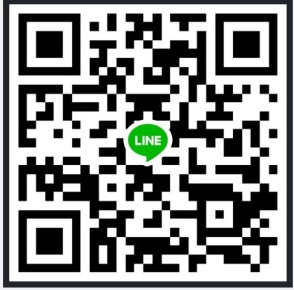 ลงทะเบียน Online ระหว่างวันนี้ - 25 ต.ค 62 ได้ที่   http://www.rotary3330.net/registrationพร้อมแจ้งรายชื่อผู้เข้าร่วมประชุม แก้ไขและเปลี่ยนแปลงรายชื่อผู้ลงทะเบียนเข้าประชุมได้ถึงวันที่ 28 ต.ค.62สำหรับอาหารมุสลิมโปรดแจ้งล่วงหน้า จำนวน................... ท่าน     ****** ตีมการแต่งกาย Foundation Night **********                       แต่งกายเป็นแบบลูกทุ่ง รำวงเวียนครกการลงทะเบียนราคาจำนวนคนรวมเงินประชุมระหว่างเมือง 2 พ.ย. 62  (รวม Foundation Night)1,200.-Foundation Night (คืนวันเสาร์ที่ 2 พ.ย. 62) สำหรับคู่ครอง/ผู้ติดตาม500.-*****ไม่รับลงทะเบียนหน้างาน*********รวมเงินรวมเงิน